Кредит — удобный финансовый инструмент, если знать, как им правильно пользоваться. Однако заемные деньги требуют ответственности, дисциплины и правильного подхода к выбору кредита.ШЕСТЬ ПРАВИЛ ЗАЕМЩИКАНе переоценивайте свои финансовые возможности.Прежде чем взять кредит, сделайте паузу и подумайте, насколько вам нужны эти деньги, можно ли обойтись без них и как вы будете возвращать полученную сумму. Учитывайте не только свою зарплату или пенсию, но и возможные сложные обстоятельства. Увольнение, болезнь или юбилей коллеги могут нарушить даже продуманный план.Не берите кредит в первом же банке.Близость отделения или яркая вывеска — не лучший критерий для выбора банка. Рынок полон предложений, поэтому изучите варианты в нескольких организациях. Сравните условия и стоимость, чтобы выбрать максимально подходящий вам кредит. Не забудьте навести справки о репутации банка, например, почитать форумы. Если вы студент или пенсионер, сообщите об этом сотруднику банка: возможно, для вас действуют особые предложения. Не забывайте о своих правах.Интернет полон жутких историй о жестоких коллекторах и неподъемных штрафах за просроченный платеж. Берите кредит или заем только в 3 организациях, у которых есть лицензия Банка России. Не занимайте деньги у нелегальных, так называемых «черных» кредиторов — и тогда ничего страшного с вами не произойдет, банки и коллекторы действуют по закону. Если кредитор оказался мошенником, который угрожает вам и нарушает ваши права, обращайтесь в полицию. Если обстоятельства сложились так, что вы не можете сделать очередной платеж, потеряли работу или заболели, не скрывайтесь, не меняйте номер телефона, а честно поговорите с представителями банка. Это не значит, что вам простят долг, — вернуть деньги придется в любом случае. Но вполне вероятно, что банк предоставит отсрочку или пересчитает суммы взносов. Например, уменьшит размер ежемесячных платежей за счет увеличения срока кредита. Не подписывайте договор, если не понимаете его условий.  Прочитайте весь текст договора — это сэкономит вам время и деньги в дальнейшем.- Внимательно изучите все условия выдачи и погашения кредита. - Обращайте внимание на комиссии, штрафы за просрочку платежей, дополнительные условия вроде страхования. - Если что-то непонятно, спрашивайте у сотрудников банка, требуйте объяснить. - При необходимости проконсультируйтесь с юристом.Помните, что у вас есть право отказаться от страховки, если она включена в кредитный договор. Даже после заключения договора. Как минимум в течение 14 календарных дней вы все равно можете отказаться от страховки, для этого есть «период охлаждения». Но есть вероятность, что по кредиту без страховки ставка будет выше. Сначала тщательно просчитайте оба варианта — со страховкой и без.Не тяните с погашением кредита.Соблюдайте график выплат и не откладывайте очередной платеж на последний момент. Итак, вы сделали последний взнос и, кажется, закрыли кредит. Не спешите вздыхать с облегчением. Заложите 5–7 рабочих дней до даты платежа, чтобы деньги успели поступить на счет. Не лишним будет поставить напоминание в смартфоне или повесить яркий стикер на видное место. Если появилась возможность погасить кредит заранее, воспользуйтесь ею.Не забудьте закрыть кредит. Итак, вы сделали последний взнос и, кажется, закрыли кредит. Не спешите вздыхать с облегчением.  Позвоните на горячую линию банка, еще раз подтвердите закрытие кредита. Возьмите в банке справку о том, что кредит закрыт. Проверьте свою кредитную историю — один раз в год ее можно получить бесплатно в кредитном бюро.ФБУЗ «Центр гигиены и эпидемиологии в Оренбургской области» Консультационный центр для потребителей8 (3532) 43-08-19Филиал ФБУЗ «Центр гигиены и эпидемиологии в Оренбургской области в г. Бугуруслане, Абдулинском г.о., Бугурусланском, Северном, Асекеевском, Матвеевском, Пономарёвском районах» Тел.: 8-3534-27-96-93 Филиал ФБУЗ «Центр гигиены и эпидемиологии в Оренбургской области в г. Бузулуке, Бузулукском, Грачевском, Курманаевском, Первомайском, Тоцком районах»Тел.: 8-3534-27-96-93 Филиал ФБУЗ «Центр гигиены и эпидемиологии в Оренбургской области в Сорочинском г.о., Перволоцком, Илекском, Александровском, Красногвардейском, Новосергиевском, Ташлинском районах» Тел.: 8-3534-64-60-53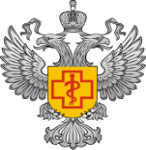 Орский филиалФБУЗ «Центр гигиены и эпидемиологии в Оренбургской области»«Как взять кредит и не погрязнуть в долгах»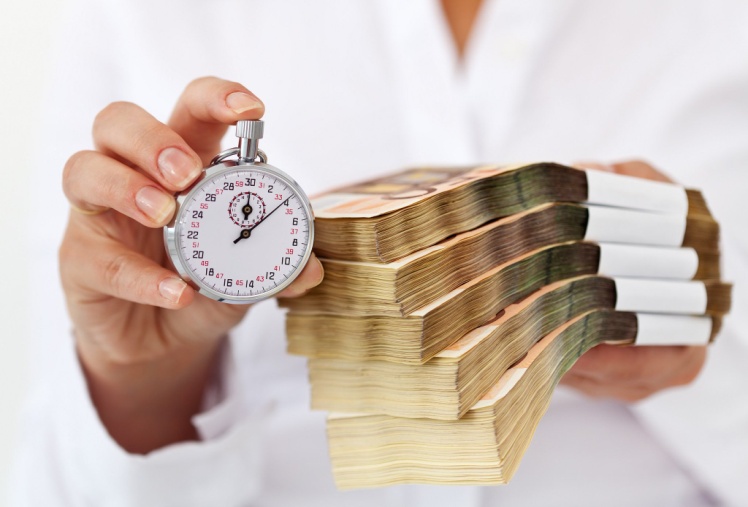 Орский филиал Федерального бюджетного учреждения здравоохранения«Центр гигиены и эпидемиологии в Оренбургской области»пер. Нежинский 3-а, г. Орск, Оренбургская область, Россия, 462402Телефоны: (3537) 26-91-08Факс: (3537) 26-91-49E-mail: ses@email.orgus.ruг. Орск2023